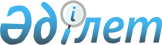 Қаратал ауданының Құрмет грамотасымен наградтау туралы ережесін бекіту туралыАлматы облысы Қаратал аудандық мәслихатының 2018 жылғы 23 шілдедегі № 37-152 шешімі. Алматы облысы Әділет департаментінде 2018 жылы 8 тамызда № 4779 болып тіркелді
      "Қазақстан Республикасындағы жергiлiктi мемлекеттiк басқару және өзiн-өзi басқару туралы" 2001 жылғы 23 қаңтардағы Қазақстан Республикасы Заңының 6-бабының 1-тармағының 12-3) тармақшасына сәйкес, Қаратал аудандық мәслихаты ШЕШІМ ҚАБЫЛДАДЫ:
      1. Қаратал ауданының Құрмет грамотасымен наградтау туралы ережесі осы шешімнің қосымшасына сәйкес бекітілсін.
      2. Осы шешімнің орындалуын бақылау Қаратал аудандық мәслихаты аппаратының басшысы Абдыкаликова Роза Мырзакановнаға жүктелсін.
      3. Осы шешім әділет органдарында мемлекеттік тіркелген күннен бастап күшіне енеді және алғашқы ресми жарияланған күнінен кейiн күнтiзбелiк он күн өткен соң қолданысқа енгізіледі. Қаратал ауданының Құрмет грамотасымен наградтау туралы ереже 1. Жалпы ережелер
      1. Осы Қаратал ауданының Құрмет грамотасымен наградтау туралы ереже "Қазақстан Республикасындағы жергілікті мемлекеттік басқару және өзін-өзі басқару туралы" 2001 жылғы 23 қаңтардағы Қазақстан Республикасының Заңына сәйкес әзірленген және Қаратал ауданының Құрмет грамотасымен наградтау тәртібін айқындайды.
      2. Қаратал ауданының Құрмет грамотасы (бұдан әрі - Құрмет грамотасы) маңызды моральдық ынталандыру, азаматтардың жемісті қызметін қоғамның мойындауын білдіру болып табылады.
      3. Құрмет грамотасымен қызмет саласында кем дегенде 5 жыл қызмет өтілі бар Қазақстан Республикасының азаматтары мен шетел азаматтары экономикадағы, әлеуметтiк саладағы, ғылымдағы, мәдениеттегi, бiлiм берудегi, денсаулық сақтаудағы, әскери және мемлекеттiк қызметтегi, қоғамдық, мемлекеттiк, қайырымдылық қызметтегi елеулi жетiстiктерi үшiн наградталады. 2. Құрмет грамотасымен наградтау тәртібі
      4. Қаратал ауданы әкіміне наградтауға ұсынысты жергілікті өкілді және атқарушы органдар, шығармашылық одақтар, еңбек ұжымдары және басқа да ұйымдар енгізеді. 
      5. Құрмет грамотасымен наградтау туралы қолдау хат тегін, атын, әкесінің атын (болған жағдайда), туылған күнін, жұмыс орнын (жарғылық құжаттарына сәйкес ұйымның толық атауын және қолдау хат енгізілген күндегі атқаратын лауазымының толық атауын көрсете отырып), білімі туралы мәліметтерді, еңбек қызметі туралы, наградалары мен құрметті атақтары туралы мәліметтерді көрсете отырып мемлекеттік және орыс тілдерінде рәсімделеді.
      6. Дұрыс рәсімделмеген және наградтауға дейін он жұмыс күннен кем мерзімде келіп түскен қолдау хат Қаратал ауданы әкімінің қарауына қабылданбайды. 
      7. Кезекті наградаға ұсыну алдыңғы наградтау күнінен бастап бес жыл өткен соң ғана мүмкін.
      8. Құрмет грамотасын тапсыру салтанатты түрде жүргізіледі.
      Құрмет грамотасын Қаратал ауданының әкімі тапсырады, сондай-ақ Қаратал ауданы әкімінің атынан және оның тапсыруы бойынша Құрмет грамотасын Қаратал ауданының әкімі уәкілдік берген басқа да тұлғалар тапсыра алады.
      9. Құрмет грамотасына Қаратал ауданы әкімінің қолы қойылады.
      10. Құжаттарды жүргізуді және есепке алуды Қаратал ауданы әкімінің аппаратымен жүзеге асырылады.
      11. Құрмет грамотасының тапсырылғаны туралы тапсыру хаттамасы жасалады, награданы тапсырған тұлғанын қолы қойылады және награданы тапсырған органның мөрімен бекітіледі және үш жұмыс күні ішінде Қаратал ауданы әкімі аппаратына жолданады.
					© 2012. Қазақстан Республикасы Әділет министрлігінің «Қазақстан Республикасының Заңнама және құқықтық ақпарат институты» ШЖҚ РМК
				
      Қаратал аудандық мәслихат

      сессиясының төрағасы

Т. Цой

      Қаратал аудандық

      мәслихат хатшысының

      міндетін атқарушы

Г. Куйкалакова
Қаратал аудандық мәслихатының 2018 жылғы "23" шілдедегі № 37-152 шешіміне қосымша